MATEMÁTICA - CAÇA - ADIÇÕESESSA ATIVIDADE SERÁ FEITA ONLINE.Hoje, em nossa aula online, faremos mais um jogo usando a adição.Encontre as combinações de números que dêem o total indicado.O jogo está disponível no link abaixohttps://www.digipuzzle.net/digipuzzle/kids/puzzles/numbersearch_additions.htm?language=portuguese&linkback=../../../pt/jogoseducativos/matematica/index.htmDepois de jogar, faça as combinações dos quadros abaixo.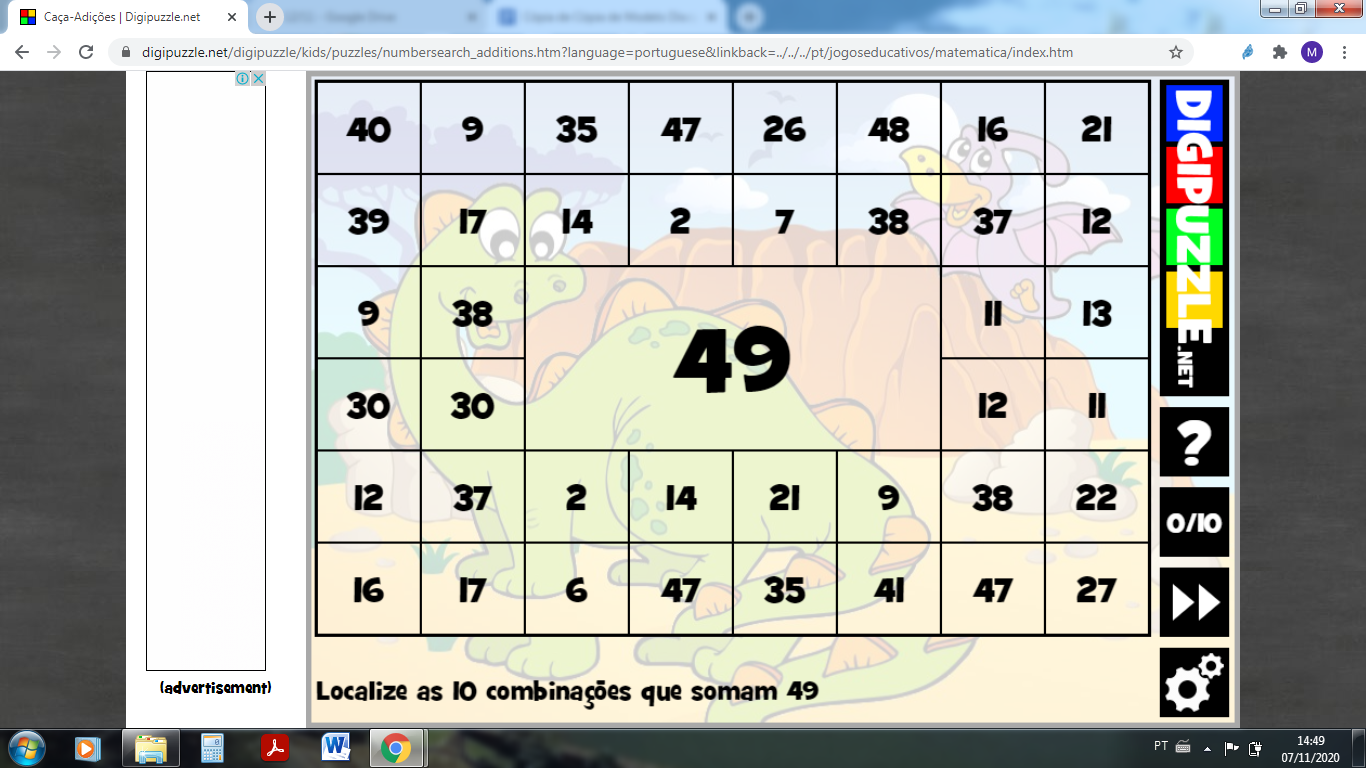 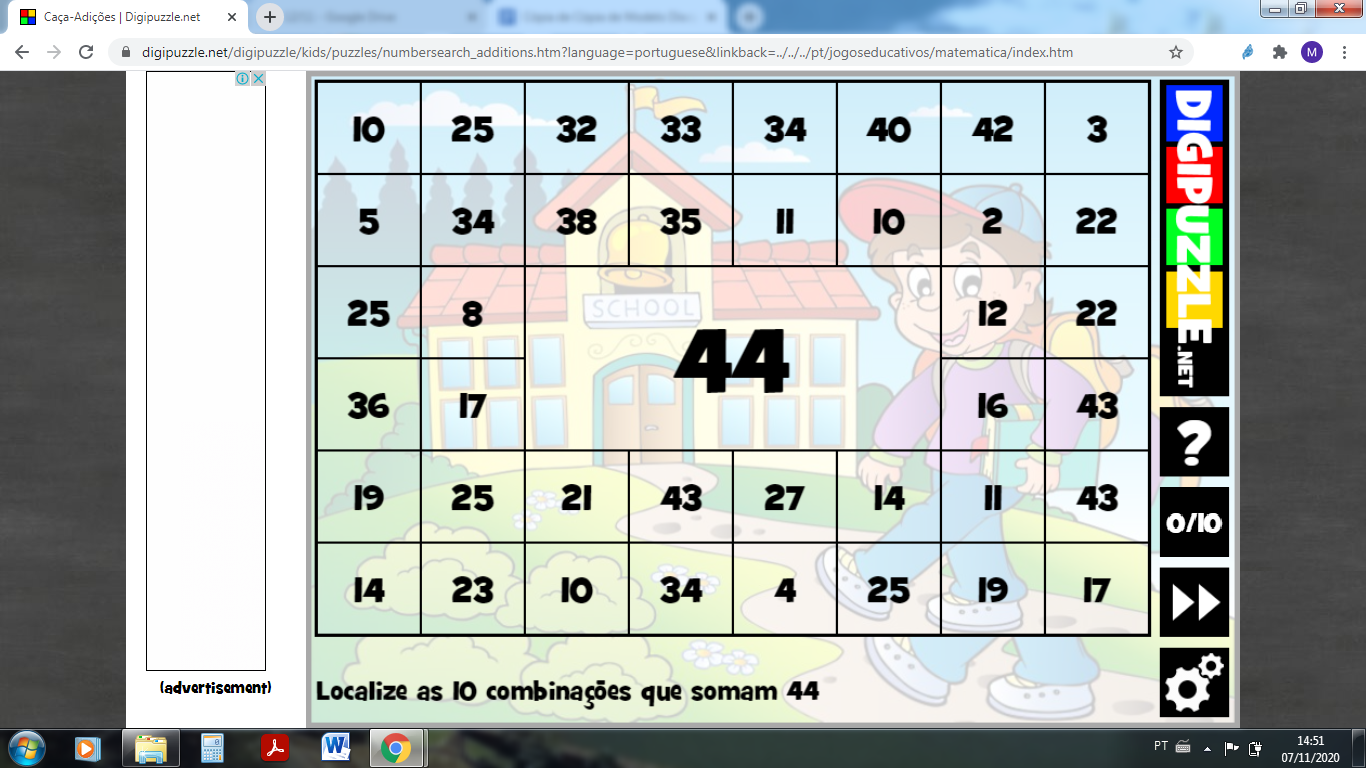 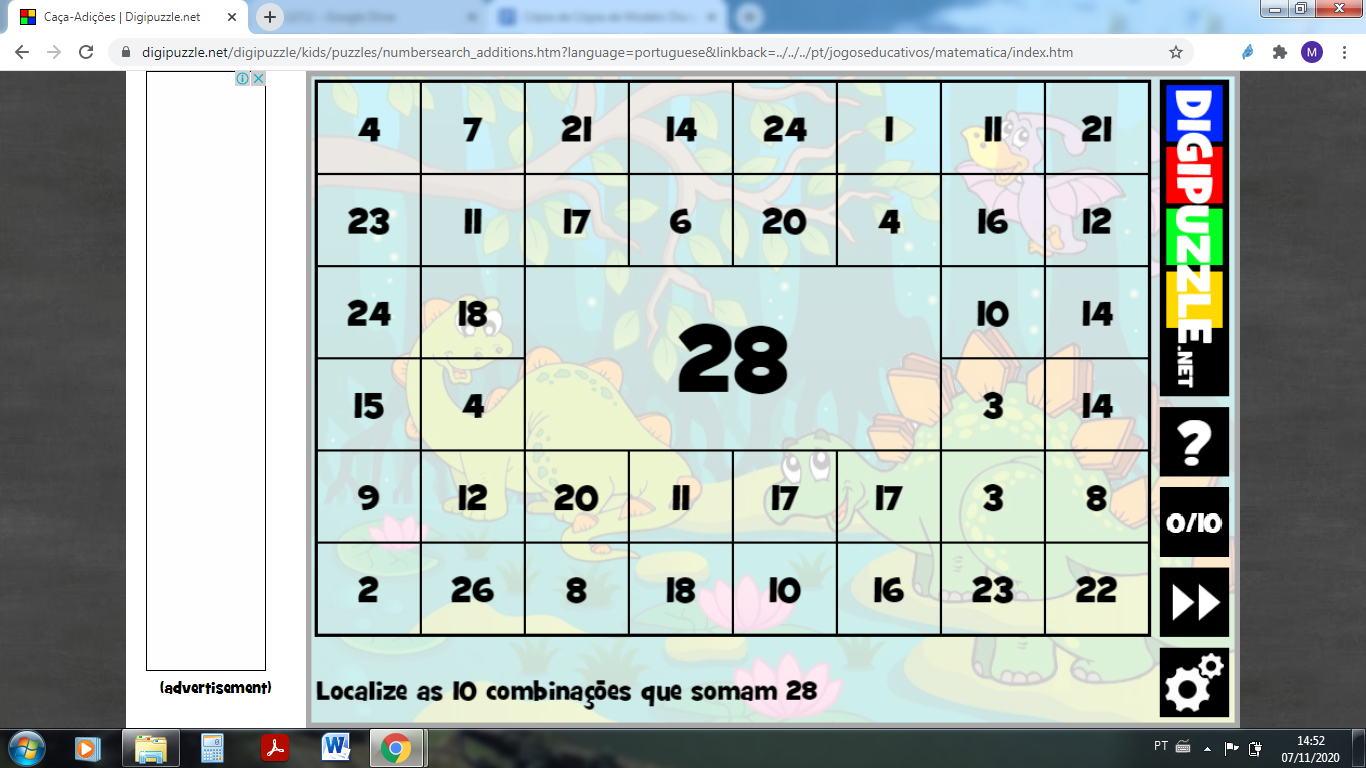 